ПРОТОКОЛ № 13Чемпионат России 2020 года по футболу среди лиц с заболеванием ЦП  Стадион «Капролактамовец» г. Дзержинск                                   «28» августа  2020 года.  Начало в 10 часов 00 минут. Освещение Естественное.            Количество зрителей 250 чел.Результат  матча    12-4   в пользу  команды  «Стимул» (Владикавказ).                                                                   Первой половины  10-1   в пользу  команды  «Стимул» (Владикавказ). Серия ударов с 9-ой отметки в пользу команды «нет».                          Официальные   представителиПредупреждения игрокам ( Фамилия, Имя,   номер   игрока,     команда,    время,   причины   ) :Удаления       игроков     (  Фамилия, Имя,    номер    игрока,     команда,     время,     причины  ) :Извещение о подаче протеста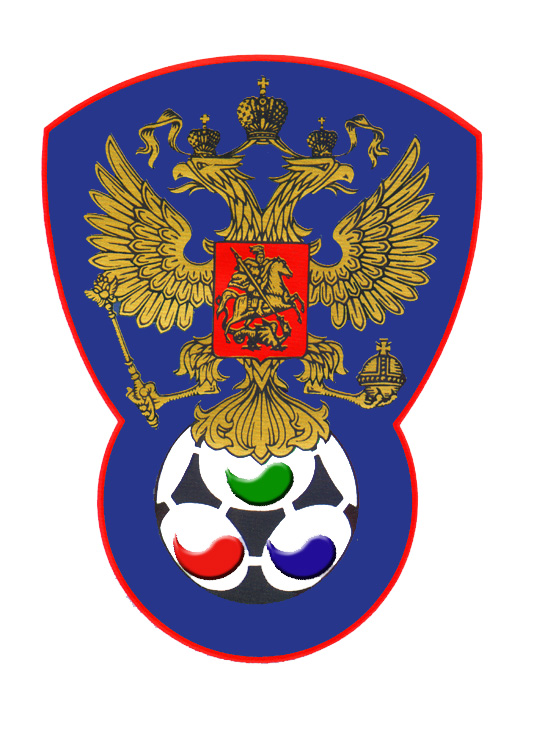 ВСЕРОССИЙСКАЯ ФЕДЕРАЦИЯФУТБОЛА ЛИЦ С ЗАБОЛЕВАНИЕМ ЦП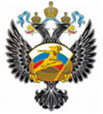 Сборная Санкт-ПетербургаСтимул (Владикавказ)Судейская бригадаФамилия , ИмяКатегорияГородГлавный  судьяЛысенко Павел1Йошкар-ОлаПомощник № 1Верхнев Анатолий1Нижний НовгородПомощник № 2 Снегирев Олег1Нижний НовгородРезервный судьяФедотов Сергей1ПавловоСиниефутболкиКомбинированныеСиниегетрыЧерные№ФамилияИмяКлЗМЗаменыЗамены№ФамилияИмяКлЗМЗаменыЗамены№ФамилияИмяКлЗМ№мин№ФамилияИмяКлЗМ№мин1АндреевАндрей11БериевАцамаз1+15БайрамовЭлнур12ДзукоевСослан29БалеевАлександр121453ДзгоевВадим242010МатюхинДмитрий115МиракишвилиНика1111517ГальцовМихаил228БазиевЗаур2319МихайловДанил164014ТибиловАслан1122КоневСтепан3115ГаздановСослан22996Унежев Рамис112ЧкареулиГурам221КекелидзеДмитрий14ХачатурянДавид126КокоевАрсен27НаджарянГеоргий19ГагиевАрнольд2311ГаглоевАцамаз213ЦахоевАрсен3№Фамилия  и  инициалыДолжность№Фамилия  и  инициалыДолжность1Герасимов ГеннадийГл. тренер1Цгоев ТамерланГл. тренер22Цгоев ОлегТренерНетНетНе поступалоГлавный судья_______________(Лысенко П.В.)                  подписьфамилия и инициалыПодпись представителя принимающей команды_______________(Герасимов Г.Б.)                  подписьфамилия и инициалыПодпись представителя команды гостей_______________(Цгоев Т.В.)                  подписьфамилия и инициалы